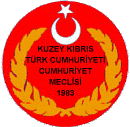 KUZEY KIBRIS TÜRK CUMHURİYETİCUMHURİYET MECLİSİ BAŞKANLIĞI MECLİS GENEL SEKRETERLİĞİYASALAR, KARARLAR VE TUTANAKLAR MÜDÜRLÜĞÜ23-27  Ocak 2017  Tarihleri Arasında Yapılan Komite Çalışmaları25 Ocak 2017 tarihinde Sn. Dr. Ahmet Kaşif Başkanlığında toplanan İdari,  Kamu ve Sağlık İşler Komitesi gündeminde bulunan ve muhasebe mesleğinin icra koşullarını denetim yetkisi ile denetleme konularını, mesleğin işleyişine yönelik esasları, yıllık ve konsolide hesapların denetimi, muhasebe mesleğine kabul ve Yetki Belgesi ile ilgili konuları düzenleyen ve bu konuların denetim ve koordinasyonunu sağlayacak olan Kurulun ve Enstitünün oluşumu ve çalışmalarını düzenleyen  Kuzey Kıbrıs Muhasebe Meslek ve Denetim  Yasa Tasarısı konu ile ilgili Bakanlık yetkililerinin ve kurum temsilcilerinin vermiş  oldukları bilgiler çerçevesinde görüşmeye devam etmiştir.Komite ayrıca gündeminde bulunan ve  Meclis Başkanı Sn. Sibel Siber’in sunmuş olduğu Dr. Fazıl Küçük (Anısını Yasatma) (Değişiklik) Yasa Önerisini görümüşmeye başlamıştır.  Sözkonusu değişiklik önerisinde Dr. Fazıl Küçük Müzesinin kontrol, yönetim ve restorasyon işlerinin Meclis Başkanlığına verilmesine ilişkin kurallar düzenlemektedir.Komitenin bu toplantısına tüm üyeler Sn.Dr.Mustafa Arabacıoğlu, Sn. Erkut Şahali,  Sn.Dr. Ahmet Gülle, Sn.Dr.Mustafa Arabacıoğlu ve Sn.Dr. Esat Ergün Serdaroğlu katılmıştır.26 Ocak 2017 tarihinde Ersin Tatar Başkanlığında toplanan Ekonomi, Maliye Bütçe ve Plan  Komitesi gündeminde bulunan  ve mali disiplinin sağlanması amacıyla fonların Maliye Bakanlığı Bütçesi altında toplanmasını öngören Kronik Hastalıklar Hastanesi ve Özel Dal Hastaneleri (Değişiklik) Yasa Tasarısını görüşmesini tamamlayarak Genel Kurula sevk etmiştir. Komite ayrıca Günümüz teknolojisinde gelişen ödeme yöntemlerini kullanarak kamu alacaklarının tahsilini hızlandırmak, tecil ilkelerini yeniden düzenlemek, gecikme zammı oranlarını günümüz ekonomik şartlarına uygun hale getirmek, vergi güvenlik belgelerinin yasal zeminde verilemesini sağlayarak usul ve esaslarını belirlemek, tahsil edilen kamu alacaklarının borç ve gecikme zammından orantılı indiriminin sağlanması, kamu borçlarına karşı teminat gösterilmesinin düzenlenmesi ve verilecek teminatların belirlenmesi amacıyla hazırlana  Kamu Alacaklarının Tahsili Usulü (Değişiklik) Yasa Tasarısını  ilgili Bakanlık yetkililerinin vermiş oldukları bilgiler çercevesinde görüşmeye başlamıştır.  Komitenin bu toplantılarına Sn. Birikim Özgür, Sn. Dr. Mustafa Arabacıoğlu katılırken; Sn. Biray Hamzaoğulları  ve Sn.  Hamit Bakırcı mazaretsiz katılmamıştır.26 Ocak 2017 tarihinde  Sn.Teberrüken Uluçay Başkanlığında toplanan Sayıştay Komitesi gündeminde bulunan Esentepe Belediyesinin 2007 Mali Yılı Genel Sayıştay Denetim Raporunun görüşmelerini tamamlayarak Genel Kurula sevk etmiştir. Komitenin bu toplantısına Sn. Dr. Ali Pilli ve Sn. Zorlu Töre katılırken; Sn. Prof.Dr.Mehmet Çağlar görevli ve  Sn. Dr. Mustafa Arabacıoğlu mazaretli olduğundan  katılmamıştır.27 Ocak  2017 tarihinde Sn. İzlem Gürçağ Başkanlığında toplanan Hukuk Siyasi  İşler ve Dışilişkiler Komitesi, gündeminde bulunan ve trafikle ile ilgili yasaların tek çatı altında toplanmasını  Hükümet Politikası olması cihetle Emniyet Kemeri Yasasının yürütme yetkisi de Bayndırlık ve Ulaştırma Bakanlığına devredilmesine ilişikin olarak hazırlanan  Emniyet Kemeri (Değişiklik) Yasa Tasarısını ilgili Bakanlık temsilcisinin vermiş oldukları  görüşler çerçevesinde görüşmeye başlamıştır.Komitenin bu toplantısına Sn. Mustafa Arabacıoğlu ve Sn.Teberrüken Uluçay katılırken;   Sn.Dr.Erdal Özçenk görevli ve Sn.Asım Akansoy mazaretli olduklarından katılmamıştır.